American Eagle BucketsThe range is calling. Answer it with new American Eagle® Buckets. These convenient bulk packs hold 200 or 300 rounds of 223 Rem. FMJ ammunition within rugged plastic containers that stack, carry and store easily. The loads bring the accuracy and performance needed for a long day at the range with accurate bullets, reloadable brass cases and dependable primers. If there’s any leftover ammo, it can be stored securely until next time, thanks to the buckets’ resealable lid.Features & Benefits200- and 300-round loose bulk packsRugged plastic buckets stack, store and transport easilyResealable lidAccurate and reliable target ammunitionFMJ boat-tail bullets and reloadable brassPart No.	Description	UPC	MSRPAE223BUK	223 Rem. 55-grain FMJ BT 300-count bucket	6-04544-65623-7	$163.99AE223BUK1	223 Rem. 55-grain FMJ BT 200-count bucket	6-04544-65624-4	$108.99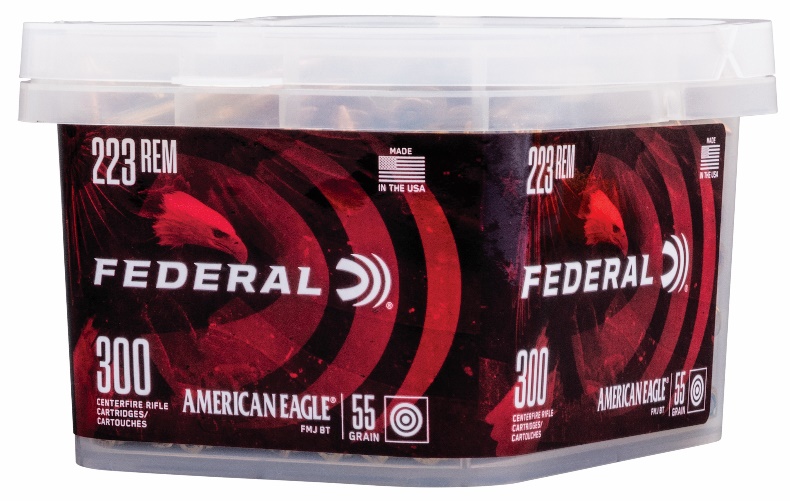 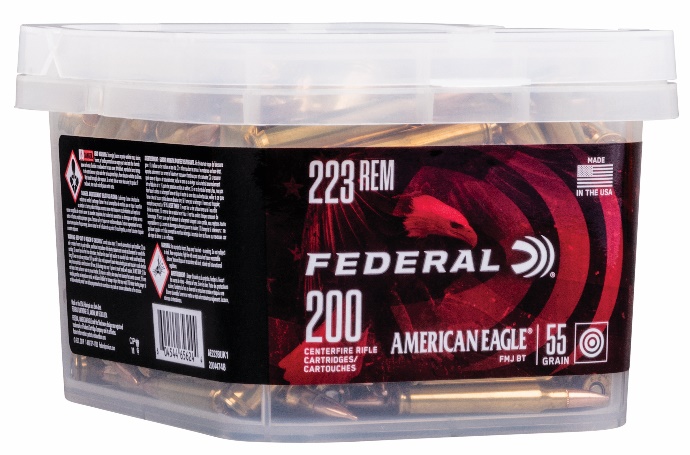 